Конспект урока по физике для 7 класса учителя Гавриленко Ирины Владимировны по теме «Плотность вещества»Тема урока: Плотность вещества.Цель урока.Ввести новую физическую величину – плотность, выяснить, что она характеризует, физический смысл плотности, вывести формулу расчета, единицы плотности.Предполагаемые результаты обучения.Предметные  Определить, что такое плотность вещества; установить зависимость между массой, объёмом и плотностью вещества.МетапредметныеРазвитие умения наблюдать, размышлять, сравнивать, делать выводы; умение работать с табличной информацией.ЛичностныеУмение работать в микрогруппах. Формирование культуры общения, трудолюбия и аккуратности в работе.Оборудование: емкости с песком; небольшие стаканы; рычажные весы; разновесы; цилиндры, изготовленные из одного и того же материала, но разного объёма; тела равного объема, но разной массы;  кубики со стороной 1см из дерева и металла; компьютер; интерактивная панель.Тип урока: урок усвоения новых знаний на деятельностной основе.Ход урока.I. Организационный момент:Подготовить учащихся к работе на уроке. Взаимное приветствие учителя и учащихся, выявление отсутствующих, проверка подготовленности обучающихся к уроку, концентрация внимания. Напоминание основных правил техники безопасности в кабинете физики.II. Фронтальное повторение:Что такое масса?Какой буквой обозначается масса?В каких единицах измеряется в СИ?Какая физическая величина определяет размеры тела?Какой буквой обозначается объем?В каких единицах измеряется в СИ?Как можно определить массу тела?Как можно определить объем тела?    III. Изучение нового материала:IV. Итог урокаМы узнали:Что такое плотность?Единица измерения плотности.Физический смысл плотности.Прибор для определения плотности.Формулы для расчета массы и объема.Выставление оценок.V. Домашнее задание.§ 22, упр. 7 (1, 3)Деятельность учителяДеятельность ученикаВопросы классу«Что тяжелее килограмм пуха или килограмм железа?»«Чем они отличаются?»«Сформулируйте тему урока»Предполагаемые ответы учащихся«Они весят одинаково»«Объёмом», «Плотностью»«Плотность»«Запишем тему в тетрадь» Слайд 1«Ребята, у вас на столах есть емкости с песком. Наполните им примерно половину стакана, а затем немного потрясите». Задание выполняют в группах по 4 человека.«Что вы наблюдаете, что изменилось?»Выполняют задание.«Песок уплотнился. Стал занимать меньший объём. Изменилась плотность песка».«Поместите цилиндры, изготовленные из одного и того же материала, на чаши весов и сравните их массы. Сделайте вывод». Слайд 2«Масса большого цилиндра больше массы маленького цилиндра».
«Масса тела зависит от его объема».«Возьмите два тела одинакового размера и положите их на разные чаши весов. Что у них одинаковое и чем они отличаются. Сделайте вывод». Слайд 3«Их размеры одинаковы, поэтому и объёмы одинаковы»«Одна чаша перевешивает другую, значит у них разная масса». «Масса тела зависит от вещества, из которого оно состоит».«Т.е. от плотности»«Так что же такое плотность вещества?»«Возьмите кубики со стороной 1 см из дерева и из металла и найдите массу»Пытаются сформулировать физический смысл плотности»«Чтобы изменилось если бы кубики были со стороной 1 м»«Увеличилась бы масса»«Во сколько раз? Почему?»1000Физический смысл плотности вещества: плотность показывает, какая масса вещества приходится на единицу объёма тела. Плотность есть физическая величина, равная отношению массы тела к его объему.Плотность вещества обозначается греческой буквой  (ро).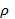 Формула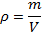 В системе  СИ плотность  измеряется в [ кг/ м3 ]. Часто плотность измеряется в [ г/ см3 ]. Плотности веществ уже определены учеными. В учебнике на стр. 63 вы найдете таблицу плотности веществ в твердом, жидком и газообразном состоянии. Очень важно заметить, что одно и то же вещество в различных состояниях имеет различную плотность. Слайды 4, 5, 6Записи в тетрадяхЧему равна плотность меди? Каков смысл данного числа?8900 кг/м3 или 8,9 г/см3 . Это означает, что 1 м3 меди имеет массу 8900 кг, а 1 см3 меди имеет массу 8,9 г.Можно рассмотреть ещё несколько веществ.Во сколько раз число 8900 больше 8,9В 1000Правило перевода из одной размерности плотности в другую. (Вспоминаем про кубики со стороной 1 см.) Слайд 7